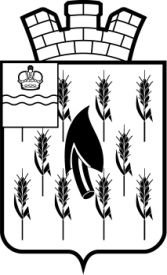 СОБРАНИЕ ПРЕДСТАВИТЕЛЕЙГОРОДСКОГО ПОСЕЛЕНИЯ«ПОСЕЛОК ВОРОТЫНСК»РЕШЕНИЕВ целях реализации Федерального закона от 29.09.2019 № 325-ФЗ «О внесении изменений в части первую и вторую Налогового кодекса Российской Федерации», в  соответствии с Федеральным законом от 06.10.2003№ 131-ФЗ «Об общих принципах организации местного самоуправления в Российской Федерации», Уставом городского поселения «Поселок Воротынск»Собрание представителей  Р Е Ш И Л О:1. Внести в Положение «О земельном налоге на территории муниципального образования «Поселок Воротынск», утвержденное решением Собрания представителей муниципального образования «Поселок Воротынск» от 05.11.2009 № 32 «Об установлении земельного налога на территории муниципального образования «Поселок Воротынск», следующие изменения и дополнения:1.1. Изложить пункт 1.1. раздела 1 Положения в новой редакции:«1.1. Настоящим Положением в соответствии с Налоговым кодексом Российской Федерации на территории городского поселения «Поселок Воротынск» определяются ставки земельного налога (далее - налог), налоговые льготы.».1.2. Дефис 2 пункта 2.1. раздела 2 Положения изложить в новой редакции:«-занятых жилищным фондом и объектами инженерной инфраструктуры жилищно-коммунального комплекса (за исключением доли в праве на земельный участок, приходящейся на объект, не относящийся к жилищному фонду и к объектам инженерной инфраструктуры жилищно-коммунального комплекса) или приобретенных (предоставленных) для жилищного строительства (за исключением земельных участков, приобретенных (предоставленных) для индивидуального жилищного строительства, используемых в предпринимательской деятельности);».	1.3. Дополнить пункт 2.1. раздела 2 Положения абзацем следующего содержания:« - не используемых в предпринимательской деятельности, приобретенных (предоставленных) для ведения личного подсобного хозяйства, садоводства или огородничества, а также земельных участков общего назначения, предусмотренных Федеральным законом от 29 июля 2017 года N 217-ФЗ «О ведении гражданами садоводства и огородничества для собственных нужд и о внесении изменений в отдельные законодательные акты Российской Федерации»;».	1.4. Раздел 3 Положения исключить.2. Настоящее решение вступает в силу по истечении одного месяца со дня официального опубликования и распространяется на правоотношения, возникающие с 01.01.2020 г., за исключением п.1.4. настоящего решения, который применяется,  начиная с уплаты земельного налога за налоговый период 2020 года.19 ноября  2019 года№  29№  29О внесении изменений и дополнений в Положение «О земельном налоге на территории муниципального образования «Поселок Воротынск», утвержденное решением Собрания представителей муниципального образования «Поселок Воротынск» «Об установлении земельного налога на территории МО «Поселок Воротынск» от 05.11.2009 г. № 32О внесении изменений и дополнений в Положение «О земельном налоге на территории муниципального образования «Поселок Воротынск», утвержденное решением Собрания представителей муниципального образования «Поселок Воротынск» «Об установлении земельного налога на территории МО «Поселок Воротынск» от 05.11.2009 г. № 32Глава ГП «Поселок Воротынск»О.И.Литвинова